WIOSNA W OGRODZIE1.  Uzupełnij brakujące wyrazy.- na drzewach pojawiają się zielone ……………………………………- w ogrodzie kwitną pierwsze ………………………………………………- w ogrodzie ludzie zaczynają robić ……………………………………….- grabią ………………………………………….- przekopują ……………………………………..- wysiewają ………………………………….. i sadzą …………………………………………………………..2. Narzędzia niezbędne przy wykonywaniu prac ogrodniczych. Wyszukaj w Internecie i podpisz ilustracje.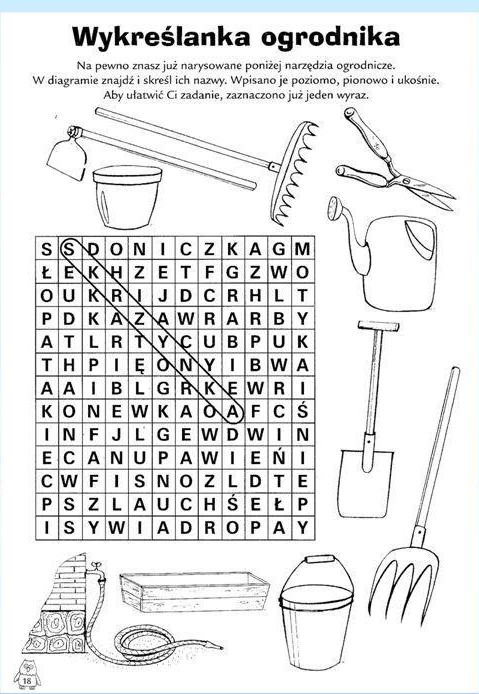 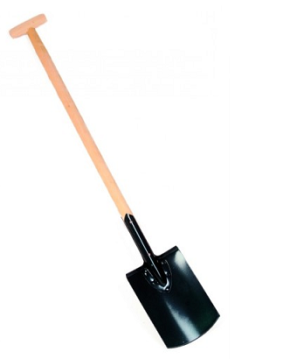 …………………………………………………………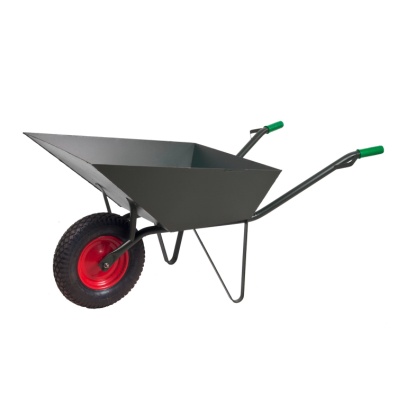 ………………………………………………………….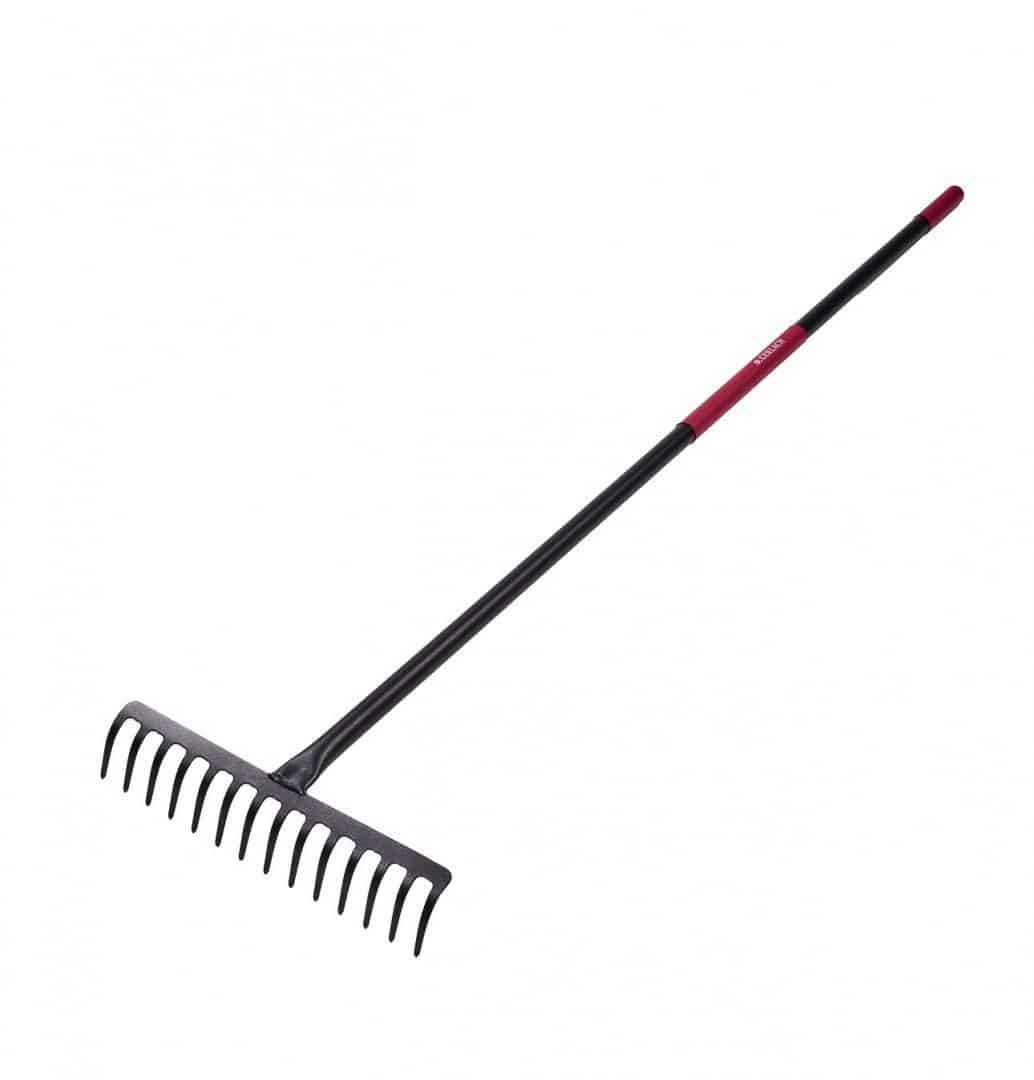 ………………………………………………………..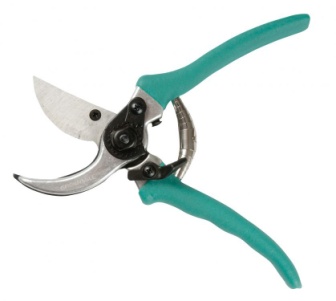 …………………………………………………………..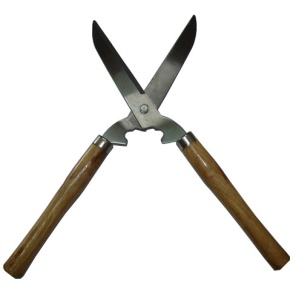 ………………………………………………………….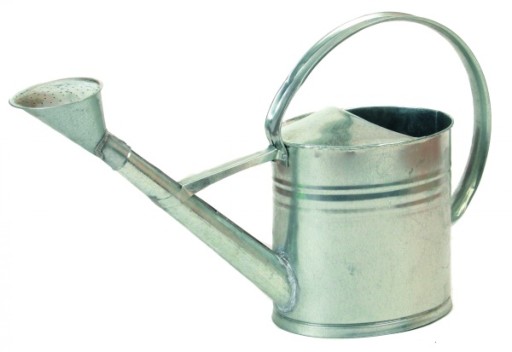 ……………………………………………………….